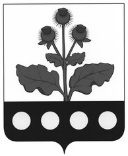              19.10.2011                АДМИНИСТРАЦИЯ                                                                                                      КРАСНОЛИПЬЕВСКОГО СЕЛЬСКОГО ПОСЕЛЕНИЯ                                                     РЕПЬЕВСКОГО МУНИЦИПАЛЬНОГО РАЙОНАВОРОНЕЖСКОЙ ОБЛАСТИРАСПОРЯЖЕНИЕ «07» августа 2017 г. № 84-рс. Краснолипье В соответствии с Федеральным законом от 27.07.2010 г. № 210-ФЗ «Об                     организации предоставления государственных и муниципальных услуг»,                               руководствуясь Методическими рекомендациями по формированию                                    технологических схем предоставления государственных и муниципальных услуг, утвержденных протоколом заседания Правительственной комиссии по проведению административной реформы от 09.06.2016г. №142.1. Утвердить технологическую схему предоставления муниципальной услуги «Выдача ордера на производство  земляных работ» согласно          приложению.2. Разместить технологическую схему предоставления муниципальной                             услуги ««Выдача ордера на производство  земляных работ»»   на              официальном сайте органов местного самоуправления Краснолипьевского                         сельского поселения Репьевского муниципального района Воронежской    области.3. Контроль за исполнением настоящего распоряжения оставляю за   собой.
ТИПОВАЯ ТЕХНОЛОГИЧЕСКАЯ СХЕМАПРЕДОСТАВЛЕНИЯ МУНИЦИПАЛЬНОЙ УСЛУГИРАЗДЕЛ 1. «ОБЩИЕ СВЕДЕНИЯ О МУНИЦИПАЛЬНОЙ УСЛУГЕ»РАЗДЕЛ 2. «ОБЩИЕ СВЕДЕНИЯ О «ПОДУСЛУГАХ»	РАЗДЕЛ 3. «СВЕДЕНИЯ О ЗАЯВИТЕЛЯХ «ПОДУСЛУГИ»РАЗДЕЛ 4. «ДОКУМЕНТЫ, ПРЕДОСТАВЛЯЕМЫЕ ЗАЯВИТЕЛЕМ ДЛЯ ПОЛУЧЕНИЯ «ПОДУСЛУГИ»РАЗДЕЛ 5. «ДОКУМЕНТЫ И СВЕДЕНИЯ, ПОЛУЧАЕМЫЕ ПОСРЕДСТВОМ МЕЖВЕДОМСТВЕННОГО ИНФОРМАЦИОННОГО ВЗАИМОДЕЙСТВИЯ»РАЗДЕЛ 6. РЕЗУЛЬТАТ «ПОДУСЛУГИ»РАЗДЕЛ 7. «ТЕХНОЛОГИЧЕСКИЕ ПРОЦЕССЫ ПРЕДОСТАВЛЕНИЯ «ПОДУСЛУГИ»РАЗДЕЛ 8. «ОСОБЕННОСТИ ПРЕДОСТАВЛЕНИЯ «ПОДУСЛУГИ» В ЭЛЕКТРОННОЙ ФОРМЕПеречень приложений:Приложение 1 (…)Об утверждении технологической схемы предоставления                                  муниципальной услуги                     «Выдача ордера на производство земляных работ»Глава сельского поселенияТ.И. Ерёмина№ п/пПараметрЗначение параметра/состояние1231.Наименование органа, предоставляющего услугуАдминистрация Краснолипьевского сельского поселения Репьевского муниципального района Воронежской области2.Номер услуги в федеральном реестре3.Полное наименование услугиПредоставление разрешения на осуществление земляных работ4.Краткое наименование услугиПредоставление разрешения на осуществление земляных работ5.Административный регламент предоставления муниципальной услугиПостановление администрация Краснолипьевского сельского поселения Репьевского        муниципального района Воронежской области от 10.06.2016 г. № 63 «Об утверждении      административного регламента сельского поселения по предоставлению муниципальной услуги «Выдача ордера на производство  земляных работ»»6.Перечень «подуслуг»нет7.Способы оценки качества предоставления муниципальной услуги- радиотелефонная связь;- терминальные устройства в МФЦ;- терминальные устройства в органе местного самоуправления;- единый портал государственных услуг;- региональный портал государственных услуг;- официальный сайт органа;- другие способыСрок предоставления в зависимости от условийСрок предоставления в зависимости от условийОснования для отказа в приеме документовОснования для отказа в предоставлении «подуслуги»Основания приостановления предоставления «подуслуги»Срок приостановления предоставления «подуслуги»Плата за предоставление «подуслуги»Плата за предоставление «подуслуги»Плата за предоставление «подуслуги»Способ обращения за получением «подуслуги»Способ получения результата «подуслуги»При подаче заявления по месту жительства (месту нахождения юр.лица)При подаче заявления не по месту жительства ( по месту обращения)Основания для отказа в приеме документовОснования для отказа в предоставлении «подуслуги»Основания приостановления предоставления «подуслуги»Срок приостановления предоставления «подуслуги»Наличие платы (государственной пошлины)Реквизиты нормативного правового акта, являющегося основанием для взимания платы (государственной пошлины)КБК для взимания платы (государственной пошлины), в том числе для МФЦСпособ обращения за получением «подуслуги»Способ получения результата «подуслуги»1234567891011Наименование «подуслуги»: Предоставление разрешения на осуществление земляных работНаименование «подуслуги»: Предоставление разрешения на осуществление земляных работНаименование «подуслуги»: Предоставление разрешения на осуществление земляных работНаименование «подуслуги»: Предоставление разрешения на осуществление земляных работНаименование «подуслуги»: Предоставление разрешения на осуществление земляных работНаименование «подуслуги»: Предоставление разрешения на осуществление земляных работНаименование «подуслуги»: Предоставление разрешения на осуществление земляных работНаименование «подуслуги»: Предоставление разрешения на осуществление земляных работНаименование «подуслуги»: Предоставление разрешения на осуществление земляных работНаименование «подуслуги»: Предоставление разрешения на осуществление земляных работНаименование «подуслуги»: Предоставление разрешения на осуществление земляных работ20 рабочих дней20 рабочих дней-нарушение требований к оформлению документов;- представление документов в ненадлежащий орган;- подача заявления лицом, не уполномоченным совершать такого рода действия.При наличии хотя бы одного из следующих оснований:-отсутствие полного пакета документов;- получение ответа государственных органов об отсутствии в их распоряжении документов (их копий или сведений, содержащихся в них), если заявитель не представил их самостоятельно.- письменный отказ органов (организаций), осуществляющих согласование в порядке межведомственного взаимодействия;- планирование проведения праздничных или общегородских мероприятий в месте проведения работ;- объект недвижимого имущества, подключаемый в результате земляных работ к инженерным сетям, включен в перечень самовольных объектов капитального строительства;- прохождение подземных сетей предусматривается на проезжих частях автомобильных дорог, тротуаров, скверов и других объектов благоустройства, по которым, в соответствии с имеющимся проектом или рабочей документацией, запланированы работы по строительству, реконструкции, ремонту автомобильных дорог общего пользования местного значения;- прохождение подземных сетей предусматривается по объектам вновь построенных (реконструированных) и (или) находящихся на гарантии проезжих частей автомобильных дорог, тротуаров, скверов и других объектов благоустройства;- отопительный сезон.нет-нет--- в орган на бумажном носителе; - посредством почтовой связи в орган;- в МФЦ на бумажном носителе- в виде бумажного документа непосредственно при личном обращении в администрацию или МФЦ;- в виде бумажного документа, посредством почтового отправления №Категории лиц, имеющих право на получение «подуслуги»Документ, подтверждающий правомочие заявителя соответствующей категории на получение «подуслуги»Установленные требования к документу, подтверждающему правомочие заявителя соответствующей категории на получение «подуслуги»Наличие возможности подачи заявления на предоставление «подуслуги» представителями заявителяИсчерпывающий перечень лиц, имеющих право на подачу заявления от имени заявителяНаименование документа, подтверждающего право подачи заявления от имени заявителяУстановленные требования к документу, подтверждающему право подачи заявления от имени заявителя12345678Наименование «подуслуги»: Предоставление разрешения на осуществление земляных работНаименование «подуслуги»: Предоставление разрешения на осуществление земляных работНаименование «подуслуги»: Предоставление разрешения на осуществление земляных работНаименование «подуслуги»: Предоставление разрешения на осуществление земляных работНаименование «подуслуги»: Предоставление разрешения на осуществление земляных работНаименование «подуслуги»: Предоставление разрешения на осуществление земляных работНаименование «подуслуги»: Предоставление разрешения на осуществление земляных работНаименование «подуслуги»: Предоставление разрешения на осуществление земляных работФизические лицаДокумент, удостоверяющий личностьДолжен быть изготовлен на официальном бланке и соответствовать установленным требованиям, в том числе Положения о паспорте гражданина РФ.  Должен быть действительным на дату  обращения за предоставлением услуги. Не должен содержать подчисток, приписок, зачеркнутых слов и других исправлений.ИмеетсяЛицо, наделенное заявителем соответствующими полномочиями в силу закона, договора или доверенностьюДокумент, удостоверяющий личностьДолжен быть изготовлен на официальном бланке и соответствовать установленным требованиям, в том числе Положения о паспорте гражданина РФ.  Должен быть действительным на дату  обращения за предоставлением услуги. Не должен содержать подчисток, приписок, зачеркнутых слов и других исправлений.Физические лицаДокумент, удостоверяющий личностьДолжен быть изготовлен на официальном бланке и соответствовать установленным требованиям, в том числе Положения о паспорте гражданина РФ.  Должен быть действительным на дату  обращения за предоставлением услуги. Не должен содержать подчисток, приписок, зачеркнутых слов и других исправлений.ИмеетсяЛицо, наделенное заявителем соответствующими полномочиями в силу закона, договора или доверенностьюДоверенностьДоверенность должна быть выдана от имени заявителя и подписана им самим. Доверенность может быть подписана также иным лицом, действующим по доверенности если эти полномочия предусмотрены основной доверенностью.  Доверенность должна быть действующей на момент обращения (при этом необходимо иметь в виду, что доверенность, в которой не указан срок ее действия, действительна в течение одного года с момента ее выдачи)Физические лицаДокумент, удостоверяющий личностьДолжен быть изготовлен на официальном бланке и соответствовать установленным требованиям, в том числе Положения о паспорте гражданина РФ.  Должен быть действительным на дату  обращения за предоставлением услуги. Не должен содержать подчисток, приписок, зачеркнутых слов и других исправлений.ИмеетсяЛицо, наделенное заявителем соответствующими полномочиями в силу закона, договора или доверенностьюИной документ, подтверждающий полномочияДолжен быть действительным на срок обращения за предоставлением услуги. Не должен содержать подчисток, приписок, зачеркнутых слов и других исправлений. Не должен иметь повреждений, наличие которых не позволяет однозначно истолковать их содержаниеЮридические лица (за исключением государственных органов и их территориальных органов, органов государственных внебюджетных фондов и их территориальных органов, органов местного самоуправления).Документ, подтверждающий право лица без доверенности действовать от имени юридического лица (копия решения о назначении лица или его избрании)Решение о назначении лица или его избрании должна быть заверена юридическим лицом, содержать подпись должностного лица, подготовившего документ, дату составления документа; информацию о праве физического лица действовать от имени заявителя без доверенностиимеетсяЛицо, действующее от имени заявителя на основании доверенностиДокумент, удостоверяющий личностьДолжен быть изготовлен на официальном бланке и соответствовать установленным требованиям, в том числе Положения о паспорте гражданина РФ.  Должен быть действительным на дату  обращения за предоставлением услуги. Не должен содержать подчисток, приписок, зачеркнутых слов и других исправлений.Юридические лица (за исключением государственных органов и их территориальных органов, органов государственных внебюджетных фондов и их территориальных органов, органов местного самоуправления).Документ, удостоверяющий личностьДолжен быть изготовлен на официальном бланке и соответствовать установленным требованиям, в том числе Положения о паспорте гражданина РФ.  Должен быть действительным на дату  обращения за предоставлением услуги. Не должен содержать подчисток, приписок, зачеркнутых слов и других исправлений.имеетсяЛицо, действующее от имени заявителя на основании доверенностиДоверенностьДоверенность выдается за подписью руководителя или иного лица, уполномоченного на это. Доверенность может быть подписана также иным лицом, действующим по доверенности.  Доверенность должна быть действующей на момент обращения (при этом необходимо иметь в виду, что доверенность, в которой не указан срок ее действия, действительна в течение одного года с момента ее выдачи).№Категория документаНаименование документов, которые представляет заявитель для получения «подуслуги»Количество необходимых экземпляров документа с указанием подлинник/копияДокумент, предоставляемый по условиюУстановленные требования к документуФорма (шаблон) документаОбразец документа/заполнения документа12345678Наименование «подуслуги»: Предоставление разрешения на осуществление земляных работНаименование «подуслуги»: Предоставление разрешения на осуществление земляных работНаименование «подуслуги»: Предоставление разрешения на осуществление земляных работНаименование «подуслуги»: Предоставление разрешения на осуществление земляных работНаименование «подуслуги»: Предоставление разрешения на осуществление земляных работНаименование «подуслуги»: Предоставление разрешения на осуществление земляных работНаименование «подуслуги»: Предоставление разрешения на осуществление земляных работНаименование «подуслуги»: Предоставление разрешения на осуществление земляных работЗаявление на оказание услуги  Заявление1 экз. подлинник (формирование дела)нетОбязательно указываются:- фамилия, имя и (при наличии) отчество, место жительства заявителя, реквизиты документа, удостоверяющего личность заявителя (для гражданина);- наименование и место нахождения заявителя (для юридического лица), а также государственный регистрационный номер записи о государственной регистрации юридического лица в едином государственном реестре юридических лиц и идентификационный номер налогоплательщика, за исключением случаев, если заявителем является иностранное юридическое лицо.Приложение №Приложение №документа, удостоверяющего личность заявителя либо представителя заявителя- паспорта гражданина РФ - иной документ, удостоверяющий личность 1 экз. копиянет——приказ о назначении ответственногоприказ о назначении ответственного за производство работ1 экз. копиянет- в установленных законодательством случаях документы должны быть нотариально удостоверены, скреплены печатями, иметь надлежащие подписи определенных законодательством должностных лиц;- отсутствие в документах приписок, подчисток, зачеркнутых слова и (или) иных неоговоренных исправлений; - документы не имеют серьезных повреждений, наличие которых не позволяет однозначно истолковать их содержание;- разборчивое написание текста документа шариковой, гелевой ручкой или при помощи средств электронно-вычислительной техники;- указание фамилии, имени, отчества заявителя (наименования юридического лица), его места жительства (места нахождения), телефона без сокращений.——гарантийное письмогарантийное письмо о восстановлении комплексного благоустройства в сроки, определенные графиком работ1 экз.нет——проект на строительство, реконструкцию инженерных сетей и объектов инфраструктурыпроект на строительство, реконструкцию инженерных сетей и объектов инфраструктуры, 1 экз. копиянетПроект должен быть согласован с заинтересованными службами (владельцами инженерных коммуникаций и (или) земельных участков в районе проведения земляных работ), отвечающими за сохранность указанного имущества.——карта с обозначением места производства работкарта с обозначением места производства работ1 экз. копияПри ремонте инженерных сетей и объектов инфраструктуры——График выполнения работГрафик выполнения работ 1 экз.нетДолжны быть указаны даты начала и окончания работ с учетом восстановления нарушенного благоустройства в пределах запрашиваемого срока на выдачу разрешения.——Схема движения транспортаСхема движения транспорта и пешеходов1 экз.в случае если производство земляных работ требует изменения существующей схемы движения транспорта и пешеходов——договор со специализированной организацией по восстановлению дорожных покрытий и благоустройства договор со специализированной организацией по восстановлению дорожных покрытий и благоустройства с указанием графика и сроков выполнения работ1 экз. копияв случаях, когда проводимые земляные работы повлекут вскрытие или повреждение дорожного покрытия и (или) работы по восстановлению дорожных покрытий и благоустройства будут выполняться силами иных лиц——Согласование схемы движения транспортаСогласование схемы движения транспорта и пешеходов с ОГИБДД УМВД России по муниципальному району 1 экз.в случае если производство земляных работ требует изменения существующей схемы движения транспорта и пешеходов——Реквизиты актуальной технологической карты межведомственного взаимодействия4Наименование запрашиваемого документа (сведения)Перечень и состав сведений, запрашиваемых в рамках межведомственного информационного взаимодействия Наименование органа (организации), направляющего (ей) межведомственный запросНаименование органа (организации), в адрес которого (ой) направляется межведомственный запросSID электронного сервиса / наименование вида сведенийСрок осуществления межведомственного информационного взаимодействияФорма (шаблон) межведомственного запроса и ответа на межведомственный запросОбразец заполнения формы межведомственного запроса и ответа на межведомственный запрос5123456789Наименование «подуслуги»: Предоставление разрешения на осуществление земляных работНаименование «подуслуги»: Предоставление разрешения на осуществление земляных работНаименование «подуслуги»: Предоставление разрешения на осуществление земляных работНаименование «подуслуги»: Предоставление разрешения на осуществление земляных работНаименование «подуслуги»: Предоставление разрешения на осуществление земляных работНаименование «подуслуги»: Предоставление разрешения на осуществление земляных работНаименование «подуслуги»: Предоставление разрешения на осуществление земляных работНаименование «подуслуги»: Предоставление разрешения на осуществление земляных работНаименование «подуслуги»: Предоставление разрешения на осуществление земляных работВыписка из ЕГРПВыписка из Единого государственного реестра прав на недвижимое имущество и сделок с ним о зарегистрированных правах на земельный участок на котором планируется проведение земляных работ.Администрация муниципального образованияУправление Федеральной службы государственной регистрации, кадастра и картографии по Воронежской области5 рабочих днейВыписка из ЕГРЮЛВыписка из Единого государственного реестра юридических лиц о регистрации юридического лица (если заявителем является юридическое лицо)Администрация муниципального образованияУправление Федеральной налоговой службы по Воронежской области5 рабочих днейВыписка из ЕГРИПВыписка из Единого государственного реестра индивидуальных предпринимателей (при подаче заявления индивидуальным предпринимателем).Администрация муниципального образованияУправление Федеральной налоговой службы по Воронежской области5 рабочих днейсхема движения транспорта и пешеходов.Согласование схемы движения транспорта и пешеходов.Администрация муниципального образованияОГИБДД УМВД России по муниципальному айону5 рабочих дней№Документ/документы, являющиеся результатом «подуслуги»Требования к документу/документам,  являющимся результатом «подуслуги»Характеристика результата (положительный/отрицательны)Форма документа/документов, являющихся результатом «подуслуги»6Образец документа/документов, являющихся результатом «подуслуги»6Способ получения результатаСрок хранения невостребованных заявителем результатов6Срок хранения невостребованных заявителем результатов6№Документ/документы, являющиеся результатом «подуслуги»Требования к документу/документам,  являющимся результатом «подуслуги»Характеристика результата (положительный/отрицательны)Форма документа/документов, являющихся результатом «подуслуги»6Образец документа/документов, являющихся результатом «подуслуги»6Способ получения результатав органев МФЦ123456789Наименование «подуслуги»: Предоставление разрешения на осуществление земляных работНаименование «подуслуги»: Предоставление разрешения на осуществление земляных работНаименование «подуслуги»: Предоставление разрешения на осуществление земляных работНаименование «подуслуги»: Предоставление разрешения на осуществление земляных работНаименование «подуслуги»: Предоставление разрешения на осуществление земляных работНаименование «подуслуги»: Предоставление разрешения на осуществление земляных работНаименование «подуслуги»: Предоставление разрешения на осуществление земляных работНаименование «подуслуги»: Предоставление разрешения на осуществление земляных работНаименование «подуслуги»: Предоставление разрешения на осуществление земляных работ1Разрешение на осуществление земляных работ.Наличие подписи должностного лица, подготовившего документ, даты составления документа, печати организации, выдавшей документ. Отсутствие исправлений, подчисток и нечитаемых символов.ПоложительныйПриложение №Приложение №- в виде бумажного документа непосредственно при личном обращении в администрацию или МФЦ;- в виде бумажного документа, посредством почтового отправления 2Мотивированный отказ в предоставлении муниципальной услуги.Наличие подписи должностного лица, подготовившего документ, даты составления документа, печати организации, выдавшей документ. Отсутствие исправлений, подчисток и нечитаемых символов.ОтрицательныйПриложение №Приложение №- в виде бумажного документа непосредственно при личном обращении в администрацию или МФЦ;- в виде бумажного документа, посредством почтового отправления №Наименование процедуры процессаОсобенности исполнения процедуры процессаСроки исполнения процедуры (процесса)Исполнитель процедуры процессаРесурсы, необходимые для выполнения процедуры процессаФормы документов, необходимых для выполнения процедуры процесса1234567Наименование «подуслуги»: Предоставление разрешения на осуществление земляных работНаименование «подуслуги»: Предоставление разрешения на осуществление земляных работНаименование «подуслуги»: Предоставление разрешения на осуществление земляных работНаименование «подуслуги»: Предоставление разрешения на осуществление земляных работНаименование «подуслуги»: Предоставление разрешения на осуществление земляных работНаименование «подуслуги»: Предоставление разрешения на осуществление земляных работНаименование «подуслуги»: Предоставление разрешения на осуществление земляных работ1Прием и регистрация заявления с комплектом документов- устанавливается предмет обращения, личность заявителя;- проверяются полномочия заявителя, в том числе полномочия представителя заявителя действовать от его имени, полномочия представителя юридического лица действовать от имени юридического лица;- проверяется соответствие заявления требованиям, установленного образца;- сличаются копии предоставленных документов, не заверенных в установленном порядке, с подлинным экземпляром и заверяются своей подписью с указанием должности, фамилии и инициалов;- проверяется наличие или отсутствие оснований для отказа в приеме документов;При наличии оснований для отказа в приеме документов заявителю указывают на допущенные нарушения и возвращают заявление и комплект документов заявителю.При отсутствии оснований для отказа в приеме заявление с прилагаемым комплектом документов регистрируется и выдается заявителю расписка в получении документов по установленной форме с указанием перечня документов и даты их получения, а также с указанием перечня документов, которые будут получены по межведомственным запросам.В случае обращения заявителя за предоставлением муниципальной услуги через МФЦ зарегистрированное заявление передается с сопроводительным письмом в адрес органа предоставляющего муниципальную услугу.При поступлении заявления в форме электронного документа и комплекта электронных документов заявителю направляется уведомление, содержащее входящий регистрационный номер заявления, дату получения указанного заявления и прилагаемых к нему документов, а также перечень наименований файлов, представленных в форме электронных документов, с указанием их объема.  Уведомление о получении заявления направляется указанным заявителем в заявлении способом.1 рабочий деньСпециалист администрации, МФЦПравовое, техническое и документационное обеспечениеПриложение №2  Истребование документов (сведений) в рамках межведомственного взаимодействия и подготовка проекта решения о предоставлении разрешения на осуществление земляных работ  либо мотивированного отказа в предоставлении муниципальной услуги.В случае необходимости в рамках межведомственного взаимодействия запрашиваются:а) в Управлении Федеральной службы государственной регистрации, кадастра и картографии по Воронежской области:- выписку из Единого государственного реестра прав на недвижимое имущество и сделок с ним о зарегистрированных правах на земельный участок, на котором планируется проведение земляных работ;б) в Управлении Федеральной налоговой службы по Воронежской области:- выписку из Единого государственного реестра юридических лиц о регистрации юридического лица (если заявителем является юридическое лицо);- выписку из Единого государственного реестра индивидуальных предпринимателей (при подаче заявления индивидуальным предпринимателем)в) направляется запрос на  согласование схемы движения транспорта и пешеходов с ОГИБДД УМВД России После получения информации на межведомственные запросы проводится экспертиза документов представленных заявителем и информации представленной органами, участвующими в предоставлении муниципальной услуги, на предмет наличия или отсутствия оснований для отказа в предоставлении услуги.При наличии оснований подготавливается проект мотивированного отказа в предоставлении муниципальной услуги по указанным основаниям. Отказ  в предоставлении муниципальной услуги должен быть мотивированным и содержать все основания, послужившие поводом для принятия решения об отказе в предоставлении муниципальной услуги.При отсутствии оснований подготавливается проект Решения о предоставлении разрешения на осуществление земляных работ по форме.Подготовленный проект Решения о предоставлении разрешения на осуществление земляных работ либо мотивированный отказ в предоставлении муниципальной услуги передается на подписание уполномоченному должностному лицу Администрации 16 рабочих днейСпециалист администрацииПравовое, техническое и документационное обеспечение3Подписание уполномоченным должностным лицом администрации Решения о предоставлении разрешения на осуществление земляных работ, либо мотивированного отказа в предоставлении муниципальной услуги.Решение о предоставлении разрешения на осуществление земляных работ, либо мотивированный отказ в предоставлении муниципальной услуги подписывается уполномоченным должностным лицом Администрации.Подписанное Решение, либо мотивированного отказа в предоставлении муниципальной услуги подлежит регистрации согласно внутренним правилам делопроизводства.2 рабочих дняСпециалист администрацииПравовое, техническое и документационное обеспечение4Направление (выдача) заявителю Решения о предоставлении разрешения на осуществление земляных работ либо мотивированного отказа в предоставлении муниципальной услуги.  Решение о предоставлении разрешения на осуществление земляных работ либо мотивированный отказ в предоставлении муниципальной услуги могут быть выданы заявителю лично (или уполномоченному им надлежащим образом представителю) в виде бумажного документа, непосредственно при личном обращении, либо направляются заявителю в виде бумажного документа, посредством почтового отправления.1 рабочий деньСпециалист администрации, специалист МФЦПравовое, техническое и документационное обеспечениеСпособ получения заявителем информации о сроках и порядке предоставления «подуслуги»Способ записи на прием в орган, МФЦ для подачи запроса о предоставлении «подуслуги»Способ формирования запроса о предоставлении «подуслуги»Способ приема и регистрации органом, предоставляющим услугу, запроса о предоставлении «подуслуги» и иных документов, необходимых для предоставления «подуслуги»Способ оплаты государственной пошлины за предоставление «подуслуги» и уплаты иных платежей, взимаемых в соответствии с законодательством Российской ФедерацииСпособ получения сведений о ходе выполнения запроса о предоставлении «подуслуги»Способ подачи жалобы на нарушение порядка предоставления «подуслуги» и досудебного (внесудебного) обжалования решений и действий (бездействия) органа в процессе получения «подуслуги»1234567Наименование «подуслуги»: Предоставление разрешения на осуществление земляных работНаименование «подуслуги»: Предоставление разрешения на осуществление земляных работНаименование «подуслуги»: Предоставление разрешения на осуществление земляных работНаименование «подуслуги»: Предоставление разрешения на осуществление земляных работНаименование «подуслуги»: Предоставление разрешения на осуществление земляных работНаименование «подуслуги»: Предоставление разрешения на осуществление земляных работНаименование «подуслуги»: Предоставление разрешения на осуществление земляных работ- Единый портал государственных услуг;- Портал государственных и муниципальных услуг Воронежской области- официальный сайт органа, - официальный сайт многофункционального центра.нет    Требуется предоставление заявителем документов на бумажном носителе.нетнет- Единый портал государственных и муниципальных услуг (функций) - Портал государственных и муниципальных услуг Воронежской области